РОССИЙСКАЯ ФЕДЕРАЦИЯКАРАЧАЕВО-ЧЕРКЕССКАЯ РЕСПУБЛИКАУСТЬ-ДЖЕГУТИНСКИЙ МУНИЦИПАЛЬНЫЙ РАЙОНМУНИЦИПАЛЬНОЕ БЮДЖЕТНОЕ ОБЩЕОБРАЗОВАТЕЛЬНОЕ УЧРЕЖДЕНИЕ«СРЕДНЯЯ ОБЩЕОБРАЗОВАТЕЛЬНАЯ ШКОЛА №5г. УСТЬ-ДЖЕГУТЫ»___________________________________________________________________________________________________________________________________________________________369301,  КЧР, Усть-Джегутинский муниципальный район, г. Усть-Джегутаул. Балахонова, д.13, тел./факс (87875) 7-44-08e-mail: MOUShkola5@yandex.ruсайт:  https://moushkola5.kchrschool.ru/                                                                             ПРИКАЗ05.10.2022г.                                                                                                       №  222                                                         г. Усть-Джегута                                   Об организации и проведении школьного этапа Всероссийскойолимпиады школьников в 2022-2023 учебном году        На основании  приказа Управления образования администрации Усть-Джегутинского муниципального района от 09.09.2022г. № 68/1 «О порядке проведения школьного этапа всероссийской олимпиады школьников в Усть-Джегутинском муниципальном  районе в 2022-2023 учебном году»,  в соответствии с Порядком проведения всероссийской олимпиады школьников  (Приказ Минобрнауки РФ от 18.11.2013г. № 1252), ПРИКАЗЫВАЮ:Организовать и провести школьный этап всероссийской олимпиады школьников по 17 предметам  (математике, русскому языку, иностранному языку, информатике и ИКТ,  физике, химии, биологии, географии, астрономии, литературе, истории, обществознанию, технологии, физической культуре, ОБЖ, технологии,   родному языку и литературе), с 27 сентября по 28 октября 2022 года согласно срокам проведения школьного этапа всероссийской олимпиады школьников в 2022-2023 учебном году (Приложение 1).2.   Возложить на Бондаренко О.М., заместителя директора по УР:    - ответственность за своевременное получение, конфиденциальность хранения и      тиражирование материалов олимпиады;  - заявку на участие в муниципальном этапе и отчет о проведении школьного этапа          всероссийской олимпиады  школьников в Управление образования администрации Усть-Джегутинского  муниципального района  (на электронном и бумажном носителях).  3. Утвердить состав жюри и экспертной группы по каждому предмету  (Приложение 2).4. Возложить на учителей-предметников проведение олимпиады и сдачу документации по  форме (Приложение 3).5. В соответствии с оглашением, заключенным между Министерством и Образовательным центром «Сириус», в 2022-2023 учебном году школьный этап олимпиады будет проводиться также и на технологической платформе «Сириус. Курсы». Школьный этап олимпиады на технологической платформе «Сириус. Курсы» будет проводиться по 6 общеобразовательным предметам (физика, химия, биология, математика, информатика, астрономия) с использованием дистанционных информационно-коммуникационных технологий в части организации выполнения олимпиадных заданий, организации проверки и оценивания выполненных олимпиадных работ, анализа олимпиадных заданий и их решений, показа выполненных олимпиадных работ, при подаче и рассмотрении апелляций (Приложение 4).6.  Ознакомить с данным приказом педагогов и обучающихся школы,  разместить график проведения олимпиады  на сайте и информационных стендах ОО. 7. Контроль исполнения настоящего приказа возложить на заместителя директора по УР   Бондаренко О.М.  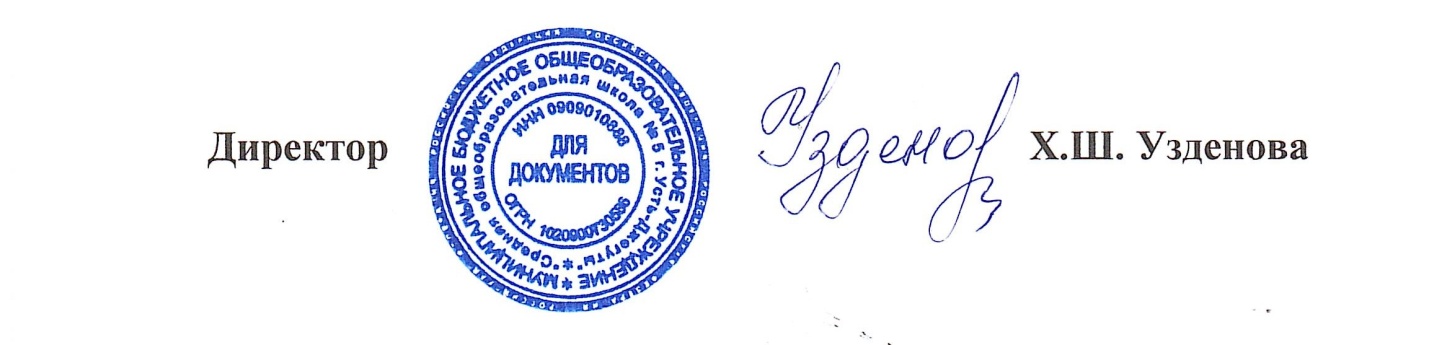 